Túrakód: F_Veker-lapos-10,2 / Táv.: 10,2 km  Szintidő: 1:27 óra, (átl.seb.: 7,03 km/h / Frissítve: 2020-12-07Túranév: Szent-S-kör / Terepfutó_Veker-lapos-10,2 kmRésztávokhoz javasolt rész-szintidők (kerekített adatok, átlagsebességgel kalkulálva):Feldolgozták: Baráth László, Hernyik András, Valkai Árpád, 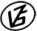 Tapasztalataidat, élményeidet őrömmel fogadjuk! 
(Fotó és videó anyagokat is várunk.)RésztávRésztávRész-szintidőRész-szintidőF_Veker-l-10,2 km _01-rtSpari/R-C - Veker-lapos / 10:310:31F_Veker-l-10,2 km _02-rtVeker-lapos / 1 - Veker-lapos / 70:100:41F_Veker-l-10,2 km _03-rtVeker-lapos / 7 - Veker-lapos / 40:130:54F_Veker-l-10,2 km _04-rtVeker-lapos / 4 - Veker-lapos / 50:161:10F_Veker-l-10,2 km _05-rtVeker-lapos / 5 - Spari/R-C0:171:27